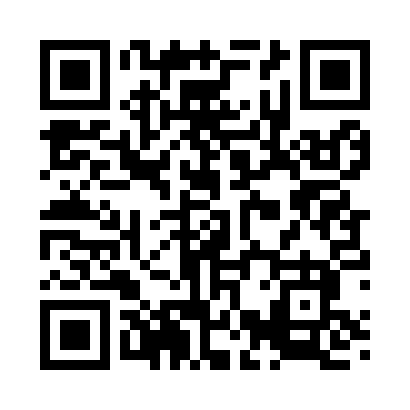 Prayer times for West Perth, New York, USAMon 1 Jul 2024 - Wed 31 Jul 2024High Latitude Method: Angle Based RulePrayer Calculation Method: Islamic Society of North AmericaAsar Calculation Method: ShafiPrayer times provided by https://www.salahtimes.comDateDayFajrSunriseDhuhrAsrMaghribIsha1Mon3:355:221:015:068:4010:272Tue3:365:231:015:068:4010:263Wed3:375:231:015:068:4010:264Thu3:385:241:025:068:3910:255Fri3:395:241:025:068:3910:246Sat3:405:251:025:068:3910:247Sun3:415:261:025:068:3810:238Mon3:425:271:025:068:3810:229Tue3:435:271:025:068:3710:2110Wed3:445:281:035:068:3710:2111Thu3:455:291:035:068:3610:2012Fri3:465:301:035:068:3610:1913Sat3:485:301:035:068:3510:1814Sun3:495:311:035:068:3510:1715Mon3:505:321:035:068:3410:1516Tue3:515:331:035:068:3310:1417Wed3:535:341:035:068:3210:1318Thu3:545:351:035:058:3210:1219Fri3:565:361:035:058:3110:1120Sat3:575:371:045:058:3010:0921Sun3:585:381:045:058:2910:0822Mon4:005:381:045:058:2810:0723Tue4:015:391:045:048:2710:0524Wed4:035:401:045:048:2610:0425Thu4:045:411:045:048:2510:0226Fri4:065:421:045:038:2410:0127Sat4:075:431:045:038:239:5928Sun4:095:441:045:038:229:5829Mon4:105:451:045:028:219:5630Tue4:125:461:045:028:209:5531Wed4:135:481:035:028:199:53